МИНИСТЕРСТВО СЕЛЬСКОГО ХОЗЯЙСТВА, ПИЩЕВОЙ И ПЕРЕРАБАТЫВАЮЩЕЙ ПРОМЫШЛЕННОСТИ КАМЧАТСКОГО КРАЯПРИКАЗ № 29/108г. Петропавловск-Камчатский			          « 03 » сентября 2018 годаО внесении изменений в Приложение приказа Министерства сельского хозяйства, пищевой и перерабатывающей промышленности Камчатского края № 29/119 от 26.10.2016 года «Об утверждении Порядка предоставления субсидии предприятиям комбикормовой промышленности на возмещение части затрат, связанных с производством и реализацией концентрированных кормов» В целях уточнения отдельных положений приказа Министерства сельского хозяйства, пищевой и перерабатывающей промышленности Камчатского края № 29/119 от 26.10.2016 года «Об утверждении Порядка предоставления субсидии предприятиям комбикормовой промышленности на возмещение части затрат, связанных с производством и реализацией концентрированных кормов», в соответствии с требованием прокуратуры Камчатского края от 15.08.2018 №7/4-11-2018 ПРИКАЗЫВАЮ:В приложение к Приказу внести следующие изменения:Пункт 1 части 11 слова «, которое оформляется Реестром перечисления субсидии, зарегистрированным в установленном порядке» исключить; В части 12 слова «принятия решения о перечислении субсидии» заменить на слова «принятия решения о предоставлении субсидии». Настоящий приказ вступает в силу через 10 дней после дня его официального опубликования и распространяется на правоотношения возникшие с 01 января 2018 года.И. о. Министра	     В.П. Черныш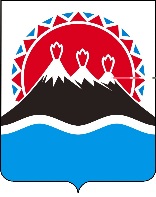 